Web Collection Instrument Screens (English)Login Screen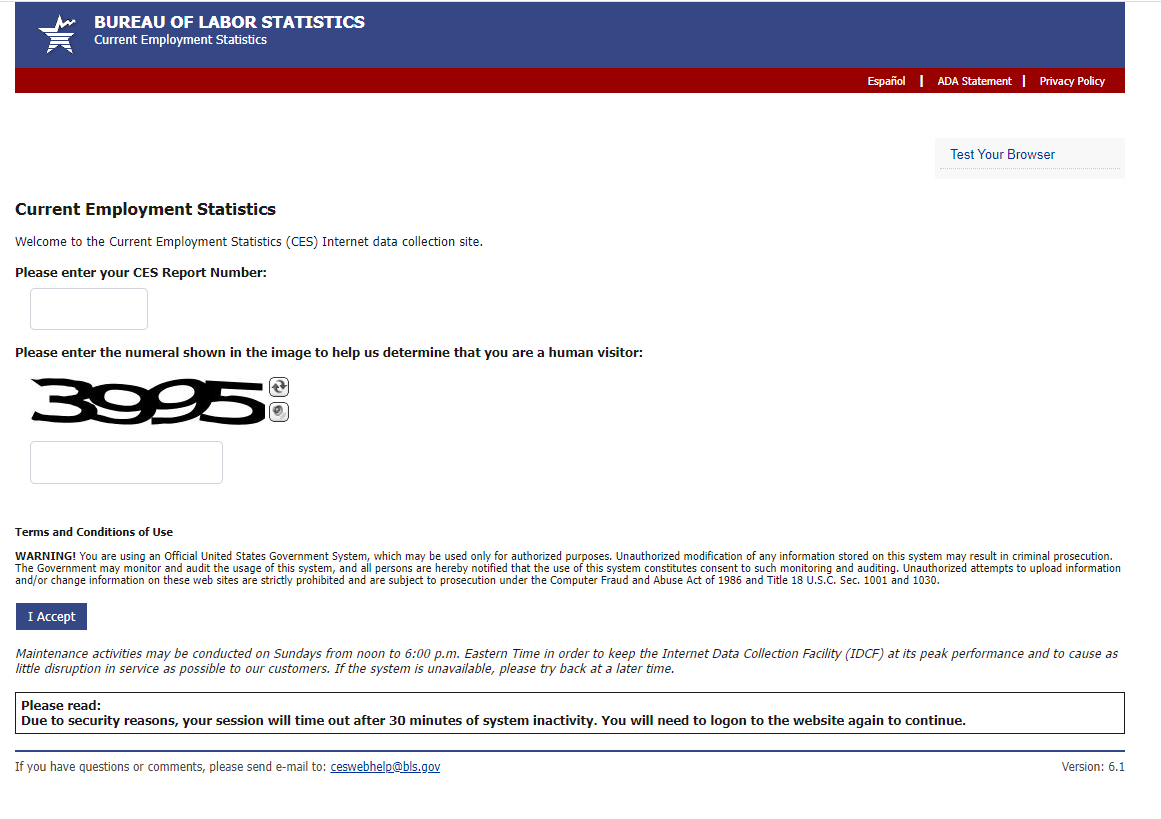 Dear Employer Screen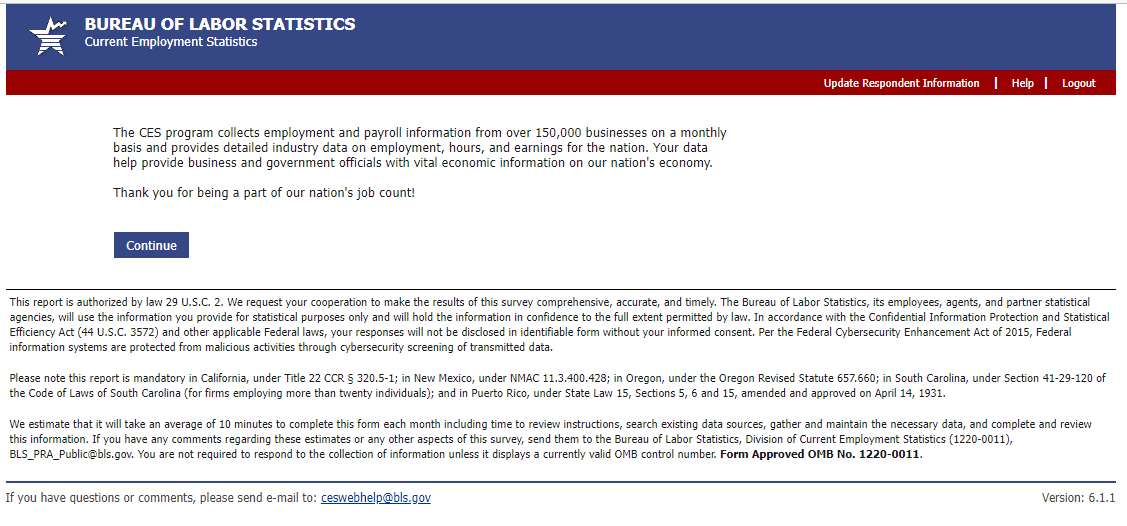 Respondent Information Screen (for first-month Web respondents only)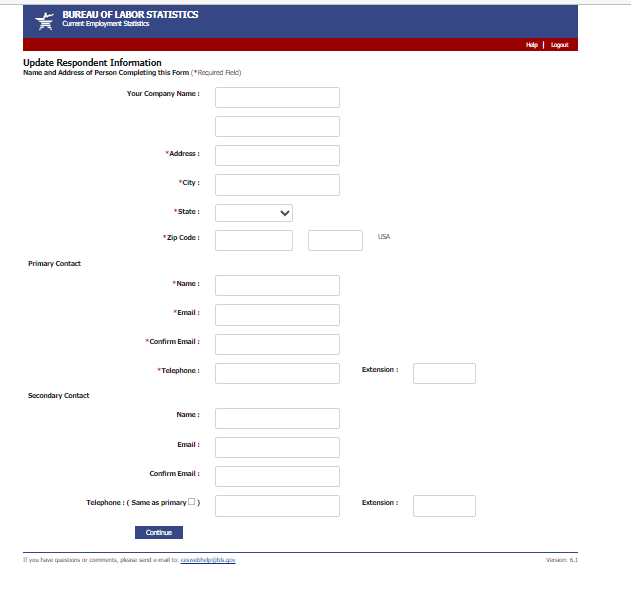 Set Pay and Commissions Frequency Screen (for first-month Web respondents only, private sector)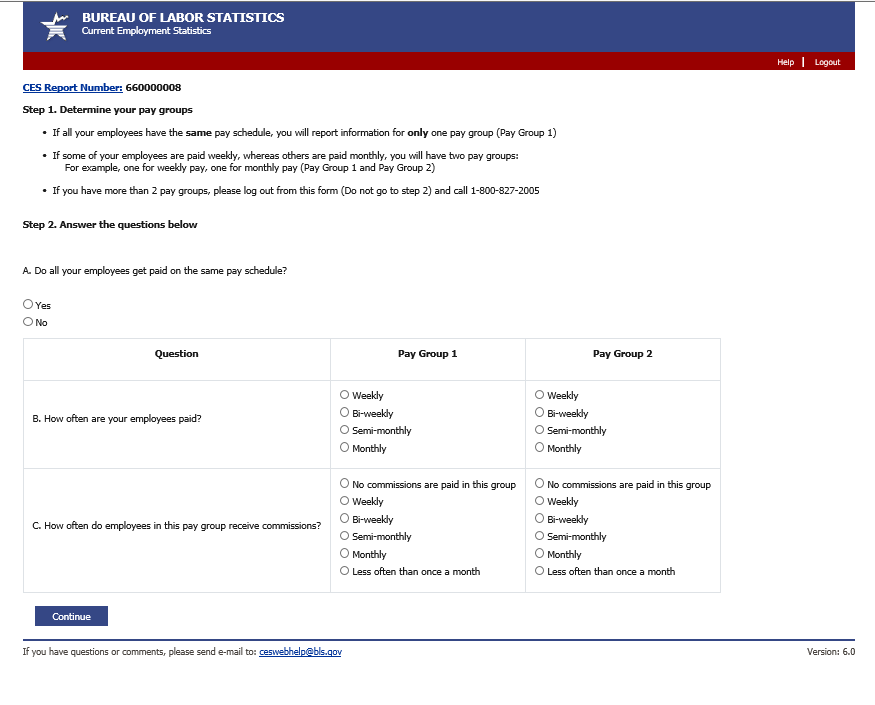 Data Entry Screen (pay group 1)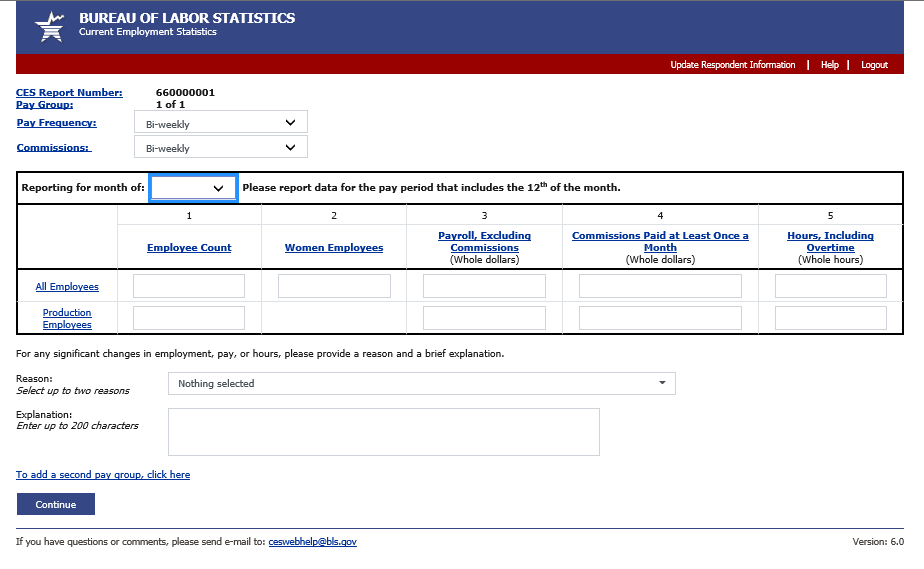 Data Entry Screen (pay group 2, if 2 pay groups)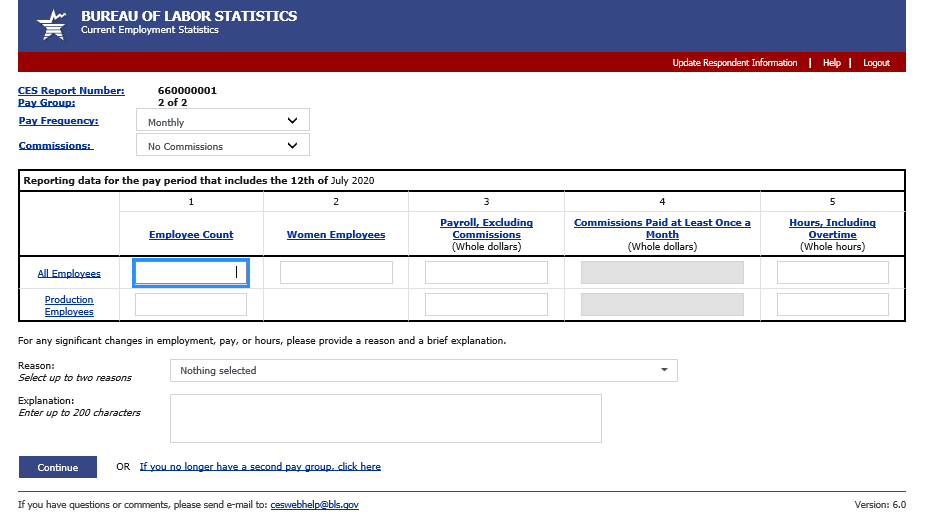 Data Review Screen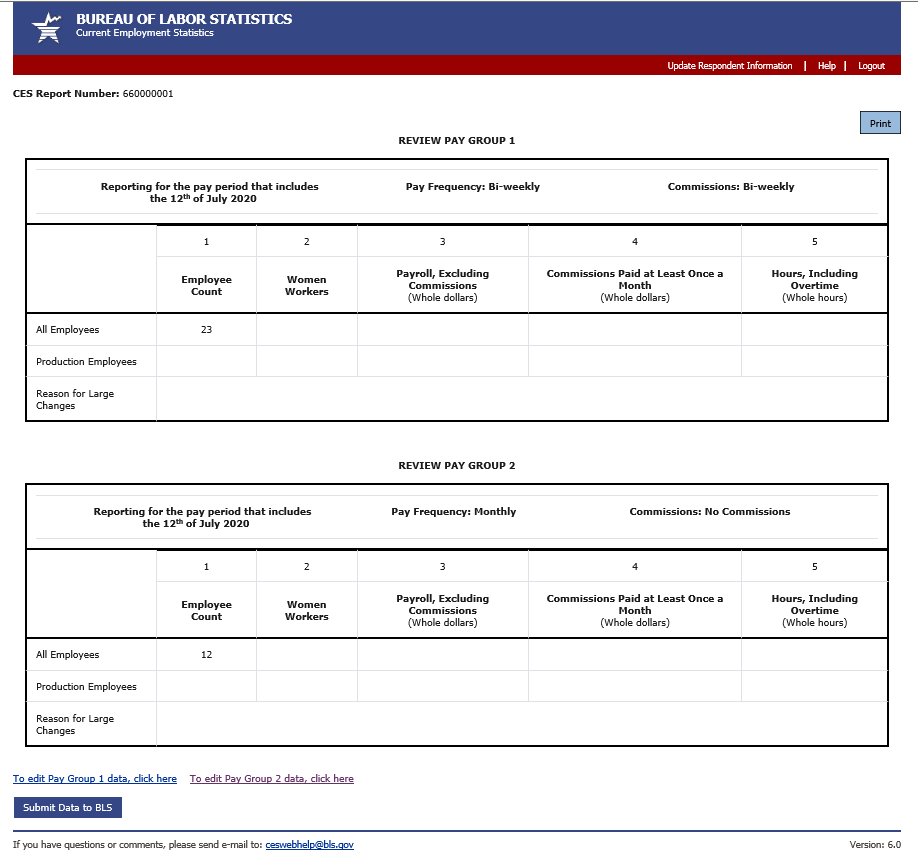 Thank You Screen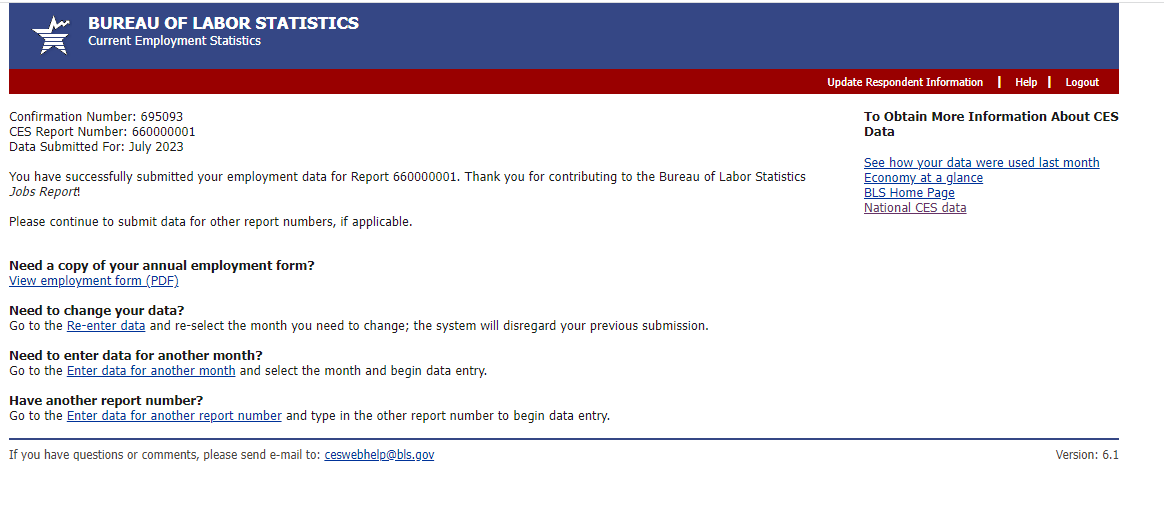 Web Collection Instrument Screens (Spanish)Login Screen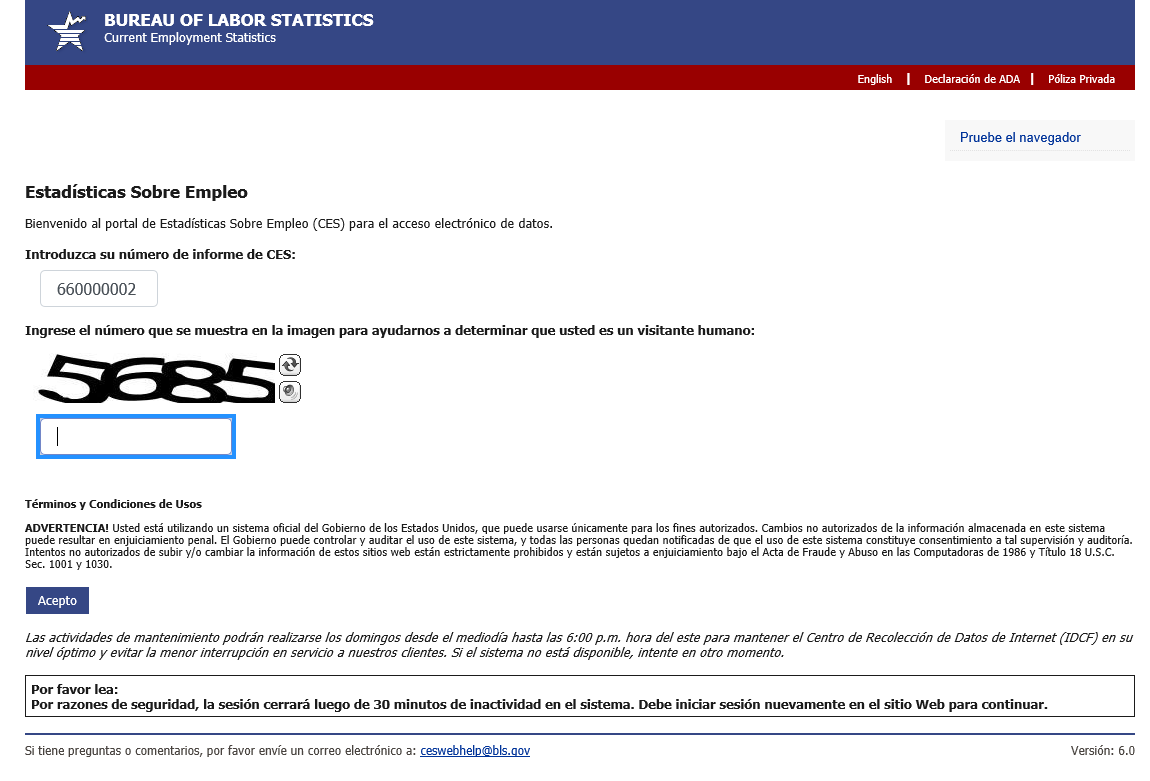 Dear Employer Screen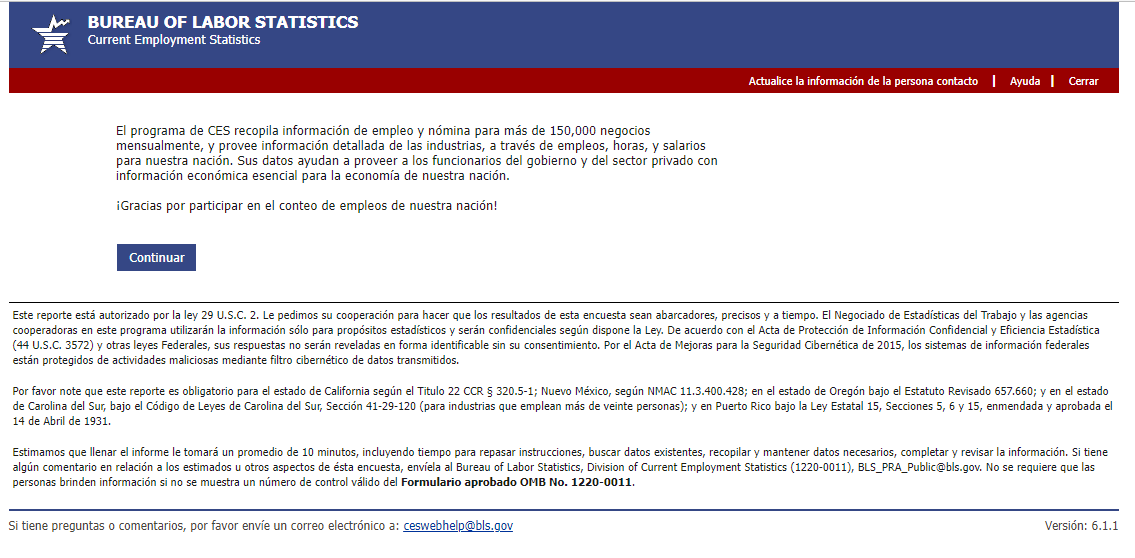 Respondent Information Screen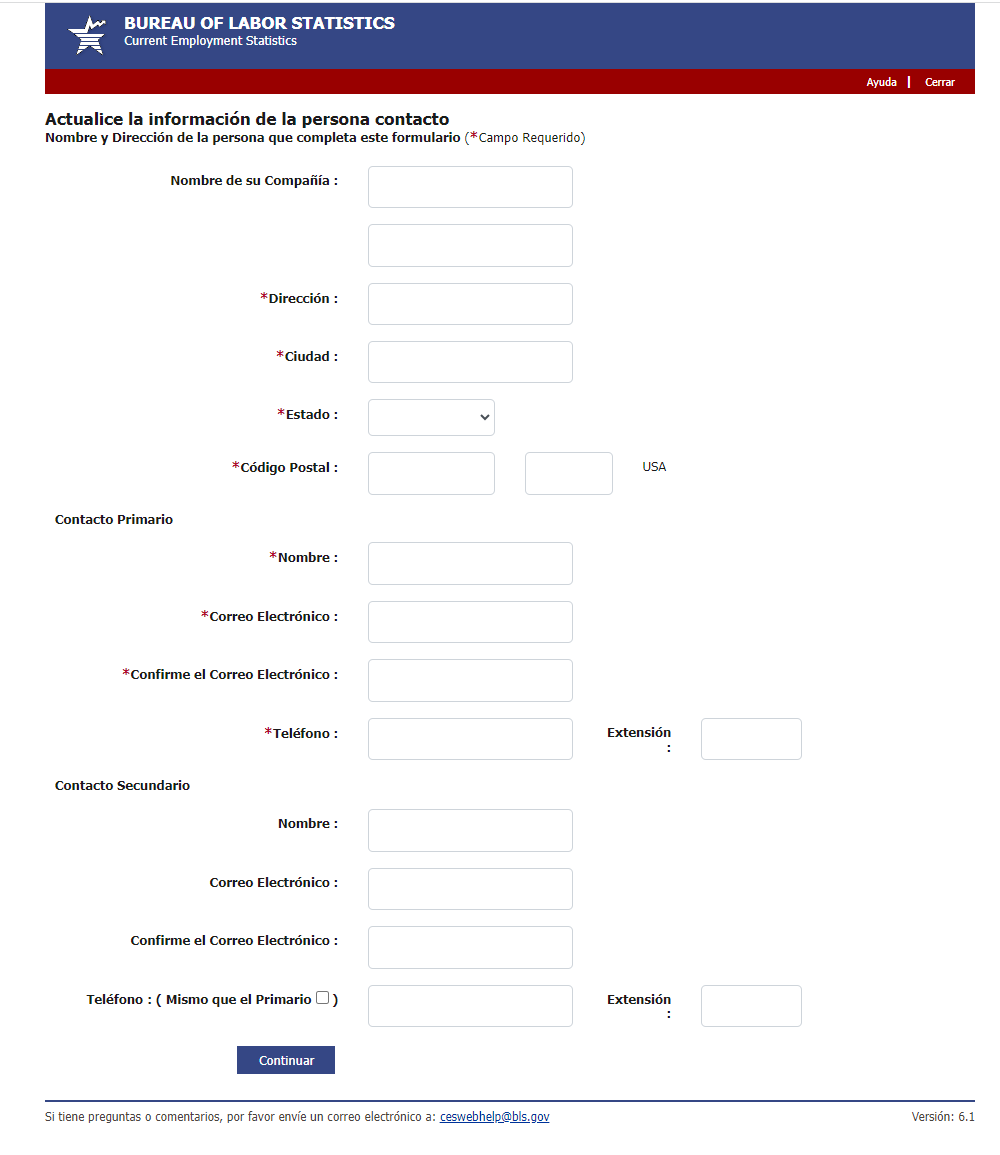 Set Pay and Commissions Frequency Screen (for first-month Web respondents only, private sector)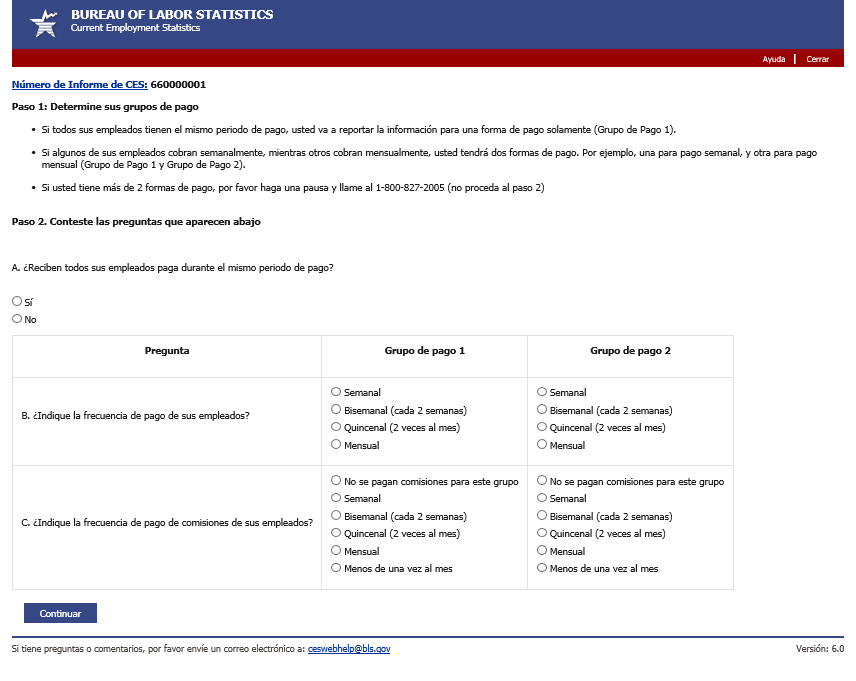 Data Entry Screen (pay group 1)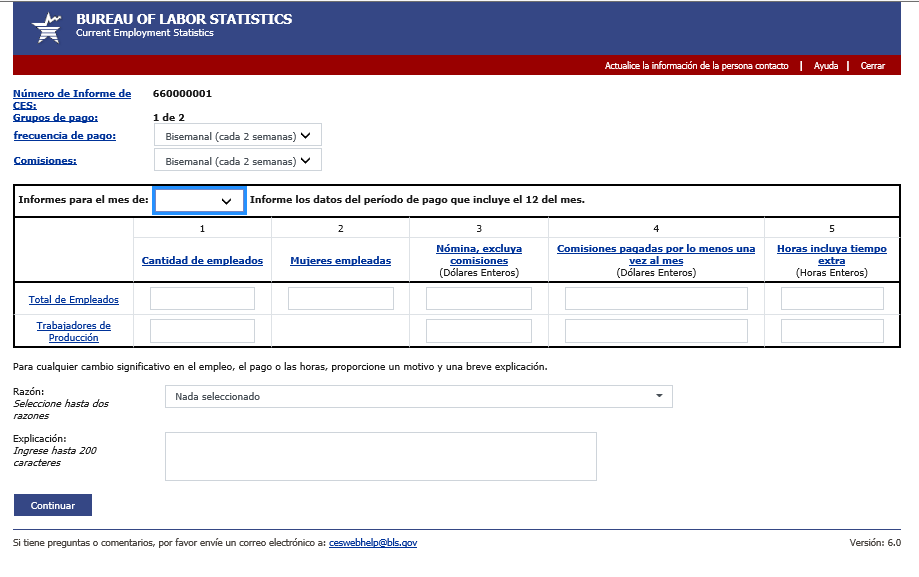 Data Entry Screen (pay group 2, if 2 pay groups)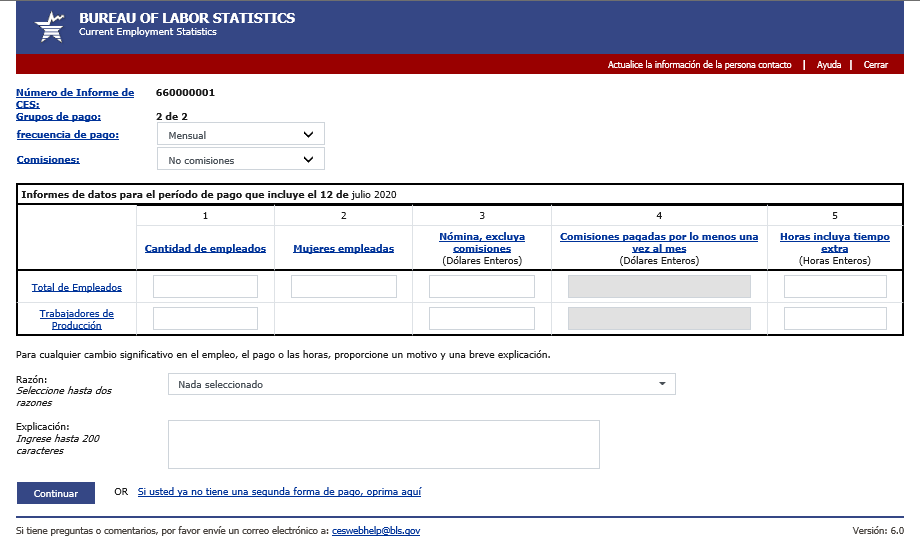 Data Review Screen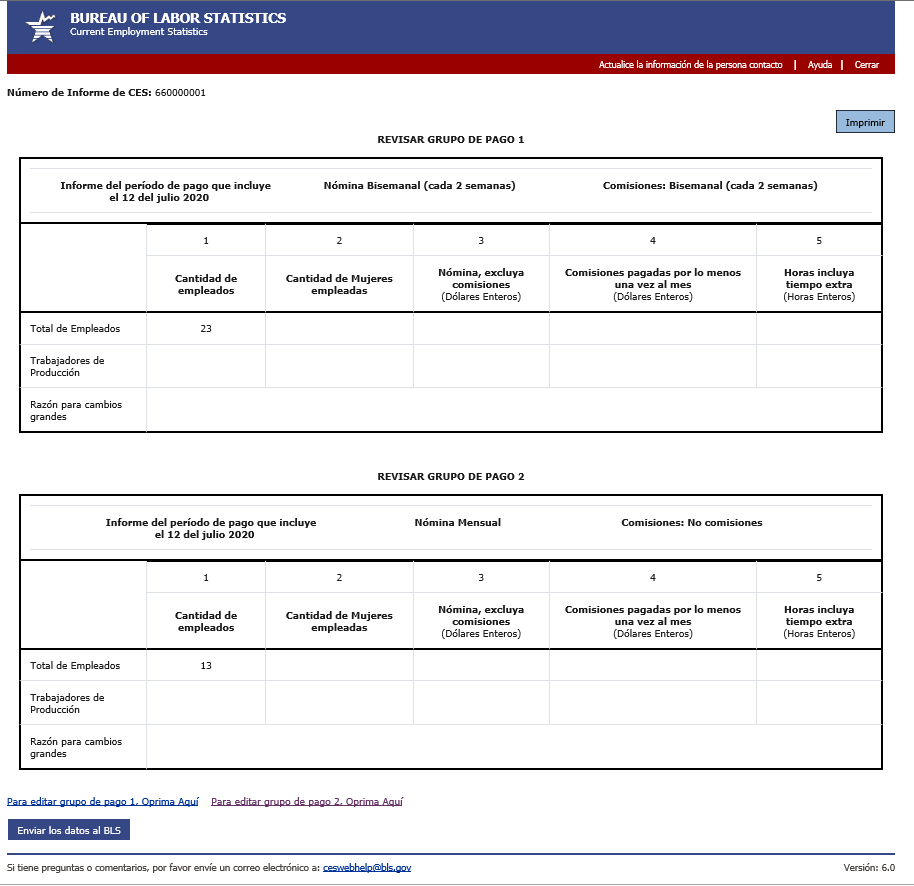 Thank You Screen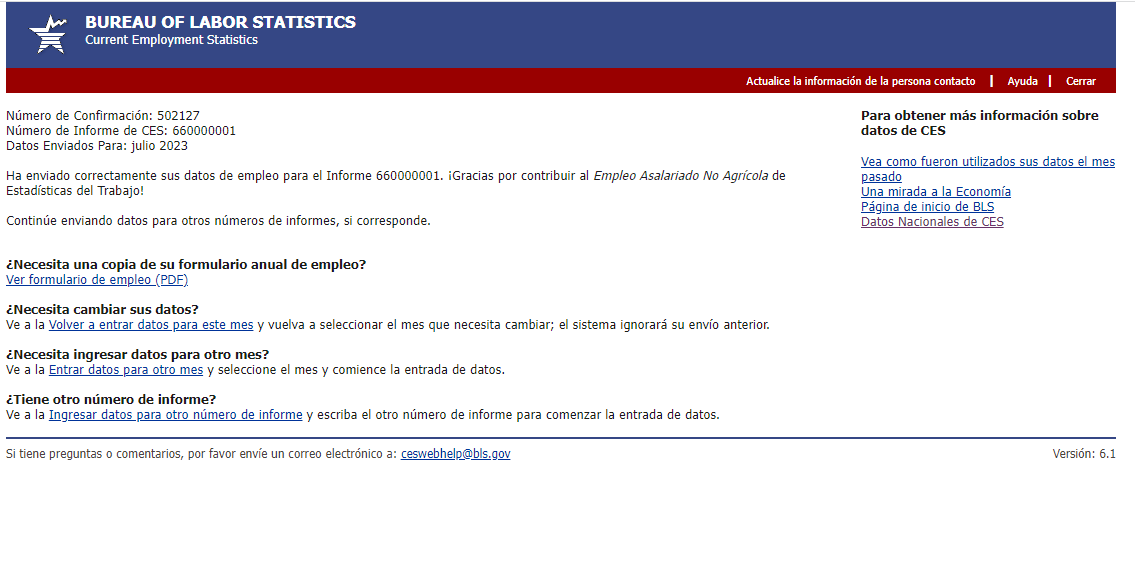 